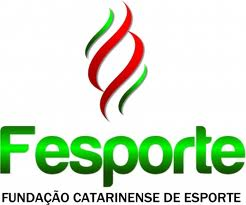 13ª OLESCREGIONAL OESTE 16 A 20 de JULHO BOLETIM 04Dia 30 de Julho de 2013 é o prazo final para desistência dos classificados da etapa regional, modalidade automaticamente classificada para etapa estadual, convocação e inclusão de atleta para etapa estadual, efetuado pelo município por meio do site da FESPORTE no ícone CADASTRO DE ATLETA e protocolado junto ao Integrador Esportivo.FUTSAL MASCULINO FUTSAL FEMININO VOLEIBOL FEMININO COMUNICADOFORMAÇÃO DAS CHAVES PARA SEGUNDA FASESEARACAXAMBÚ DO SUL S/FGUARACIABA3º/4º1º/2ºNOVA ITABERABAITAPIRANGAS/FCHAPECÓMODELOSEARAS/FPINHALZINHO3º/4º1º/2ºSÃO JOSÉ DO CEDROCONCÓRDIAS/FITAPIRANGAPINHALZINHOANCHIETAS/FMARAVILHA3º/4º1º/2ºSÃO CARLOSXANXERÊS/FCHAPECÓRESULTADOS DO DIA 18/07/2013 – QUINTA FEIRABASQUETEBOLBASQUETEBOLBASQUETEBOLLocal de competição: Ginásio de Esportes do Bairro Santa MariaLocal de competição: Ginásio de Esportes do Bairro Santa MariaLocal de competição: Ginásio de Esportes do Bairro Santa MariaLocal de competição: Ginásio de Esportes do Bairro Santa MariaLocal de competição: Ginásio de Esportes do Bairro Santa Maria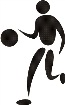 JogoSexoHoraMunicípio [A]Município [A]XMunicípio [B]Município [B]Chave49M09:00CONCÓRDIA60X63XAXIMU50M10:30SÃO MIGUEL DO OESTE62X70CHAPECÓUFUTSALFUTSALFUTSALLocal de competição: Ginásio de Esportes da AABBLocal de competição: Ginásio de Esportes da AABBLocal de competição: Ginásio de Esportes da AABBLocal de competição: Ginásio de Esportes da AABBLocal de competição: Ginásio de Esportes da AABB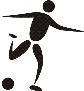 JogoSexoHoraMunicípio [A]Município [A]XMunicípio [B]Município [B]Chave51M09:00PONTE SERRADA2X4BELMONTEA52M10:15ITAPIRANGA3X7SEARAA53M14:30NOVA ITABERABA2X1GUARACIABAC54M15:45SÃO CARLOS1X3SÃO MIGUEL DO OESTEC55M17:00CONCÓRDIA3X4CAXAMBÚ DO SULB56M18:15CHAPECÓ5X4CAIBIBFUTSALFUTSALFUTSALLocal de competição: Ginásio de Esportes  EEB Lourdes LagoLocal de competição: Ginásio de Esportes  EEB Lourdes LagoLocal de competição: Ginásio de Esportes  EEB Lourdes LagoLocal de competição: Ginásio de Esportes  EEB Lourdes LagoLocal de competição: Ginásio de Esportes  EEB Lourdes LagoJogoSexoHoraMunicípio [A]Município [A]XMunicípio [B]Município [B]Chave57F13:00SÃO LOURENÇO DO OESTE3X0CUNHA PORÃC58F14:00CONCÓRDIA0X2MODELOA59F15:00SÃO JOSÉ DO CEDRO1X1PINHALZINHOC60F16:00SEARA2X6ITAPIRANGAB61F17:00SANTA HELENA2X0PIRATUBABHANDEBOLHANDEBOLHANDEBOLLocal de competição: Ginásio de Esportes da EEB Zélia ScharfLocal de competição: Ginásio de Esportes da EEB Zélia ScharfLocal de competição: Ginásio de Esportes da EEB Zélia ScharfLocal de competição: Ginásio de Esportes da EEB Zélia ScharfLocal de competição: Ginásio de Esportes da EEB Zélia Scharf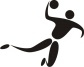 JogoSexoHoraMunicípio [A]Município [A]XMunicípio [B]Município [B]Chave62M14:00SÃO JOSÉ DO CEDRO23X23XAXIMA63F15:15SAUDADES7X25CONCÓRDIAA64M16:30SAUDADES28X14XANXERÊB65F17:45XANXERÊ17X17SÃO JOSÉ DO CEDROBRESULTADOS DO DIA 18/07/2013 – QUINTA FEIRAVOLEIBOLVOLEIBOLVOLEIBOLLocal de competição: Ginásio de Esportes  Ivo SilveiraLocal de competição: Ginásio de Esportes  Ivo SilveiraLocal de competição: Ginásio de Esportes  Ivo SilveiraLocal de competição: Ginásio de Esportes  Ivo SilveiraLocal de competição: Ginásio de Esportes  Ivo Silveira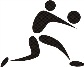 JogoSexoHoraMunicípio [A]Município [A]XMunicípio [B]Município [B]Chave66M10:00XANXERÊ0X3CONCÓRDIABPARCIAIS: 11/25 – 16/25 – 14/25PARCIAIS: 11/25 – 16/25 – 14/25PARCIAIS: 11/25 – 16/25 – 14/25PARCIAIS: 11/25 – 16/25 – 14/25PARCIAIS: 11/25 – 16/25 – 14/25PARCIAIS: 11/25 – 16/25 – 14/25PARCIAIS: 11/25 – 16/25 – 14/25PARCIAIS: 11/25 – 16/25 – 14/25PARCIAIS: 11/25 – 16/25 – 14/2567M13:00PINHALZINHO3X0MARAVILHABPARCIAIS: 25/15 – 25/22 – 25/12PARCIAIS: 25/15 – 25/22 – 25/12PARCIAIS: 25/15 – 25/22 – 25/12PARCIAIS: 25/15 – 25/22 – 25/12PARCIAIS: 25/15 – 25/22 – 25/12PARCIAIS: 25/15 – 25/22 – 25/12PARCIAIS: 25/15 – 25/22 – 25/12PARCIAIS: 25/15 – 25/22 – 25/12PARCIAIS: 25/15 – 25/22 – 25/1268F14:30PINHALZINHO3X0XANXERÊCPARCIAIS: 25/17 – 25/16 – 25/6PARCIAIS: 25/17 – 25/16 – 25/6PARCIAIS: 25/17 – 25/16 – 25/6PARCIAIS: 25/17 – 25/16 – 25/6PARCIAIS: 25/17 – 25/16 – 25/6PARCIAIS: 25/17 – 25/16 – 25/6PARCIAIS: 25/17 – 25/16 – 25/6PARCIAIS: 25/17 – 25/16 – 25/6PARCIAIS: 25/17 – 25/16 – 25/669F16:00CUNHA PORÃ0X3CHAPECÓBPARCIAIS: 8/25 – 11/25 – 12/25PARCIAIS: 8/25 – 11/25 – 12/25PARCIAIS: 8/25 – 11/25 – 12/25PARCIAIS: 8/25 – 11/25 – 12/25PARCIAIS: 8/25 – 11/25 – 12/25PARCIAIS: 8/25 – 11/25 – 12/25PARCIAIS: 8/25 – 11/25 – 12/25PARCIAIS: 8/25 – 11/25 – 12/25PARCIAIS: 8/25 – 11/25 – 12/2570M17:30CHAPECÓ3X0PALMITOSAPARCIAIS: 25/12 – 25/11 – 25/4PARCIAIS: 25/12 – 25/11 – 25/4PARCIAIS: 25/12 – 25/11 – 25/4PARCIAIS: 25/12 – 25/11 – 25/4PARCIAIS: 25/12 – 25/11 – 25/4PARCIAIS: 25/12 – 25/11 – 25/4PARCIAIS: 25/12 – 25/11 – 25/4PARCIAIS: 25/12 – 25/11 – 25/4PARCIAIS: 25/12 – 25/11 – 25/4VOLEIBOLVOLEIBOLVOLEIBOLLocal de competição: Ginásio de Esportes  do Bairro Santa MariaLocal de competição: Ginásio de Esportes  do Bairro Santa MariaLocal de competição: Ginásio de Esportes  do Bairro Santa MariaLocal de competição: Ginásio de Esportes  do Bairro Santa MariaLocal de competição: Ginásio de Esportes  do Bairro Santa MariaJogoSexoHoraMunicípio [A]Município [A]XMunicípio [B]Município [B]Chave71F14:00PALMITOS3X1SEARACPARCIAIS: 23/25 – 25/18 – 25/17 – 25/23PARCIAIS: 23/25 – 25/18 – 25/17 – 25/23PARCIAIS: 23/25 – 25/18 – 25/17 – 25/23PARCIAIS: 23/25 – 25/18 – 25/17 – 25/23PARCIAIS: 23/25 – 25/18 – 25/17 – 25/23PARCIAIS: 23/25 – 25/18 – 25/17 – 25/23PARCIAIS: 23/25 – 25/18 – 25/17 – 25/23PARCIAIS: 23/25 – 25/18 – 25/17 – 25/23PARCIAIS: 23/25 – 25/18 – 25/17 – 25/2372F15:30SÃO CARLOS 3X0ANCHIETAAPARCIAIS: 25/12 – 25/19 – 25/17PARCIAIS: 25/12 – 25/19 – 25/17PARCIAIS: 25/12 – 25/19 – 25/17PARCIAIS: 25/12 – 25/19 – 25/17PARCIAIS: 25/12 – 25/19 – 25/17PARCIAIS: 25/12 – 25/19 – 25/17PARCIAIS: 25/12 – 25/19 – 25/17PARCIAIS: 25/12 – 25/19 – 25/17PARCIAIS: 25/12 – 25/19 – 25/17PROGRAMAÇÃO PARA O DIA 19/07/2013 – SEXTA FEIRABASQUETEBOLBASQUETEBOLBASQUETEBOLLocal de competição: Ginásio de Esportes do Bairro Santa MariaLocal de competição: Ginásio de Esportes do Bairro Santa MariaLocal de competição: Ginásio de Esportes do Bairro Santa MariaLocal de competição: Ginásio de Esportes do Bairro Santa MariaLocal de competição: Ginásio de Esportes do Bairro Santa MariaJogoSexoHoraMunicípio [A]Município [A]XMunicípio [B]Município [B]Chave73M09:00XAXIMXSÃO MIGUEL DO OESTEU74M10:30CHAPECÓXCONCÓRDIAUFUTSALFUTSALFUTSALLocal de competição: Ginásio de Esportes da AABBLocal de competição: Ginásio de Esportes da AABBLocal de competição: Ginásio de Esportes da AABBLocal de competição: Ginásio de Esportes da AABBLocal de competição: Ginásio de Esportes da AABBJogoSexoHoraMunicípio [A]Município [A]XMunicípio [B]Município [B]Chave75M9:00CAXAMBÚ DO SULXGUARACIABAELIM76M10:15NOVA ITABERABAXITAPIRANGAELIM77M17:00SEARAXVENC. DO JOGO 75S/F78M18:15CHAPECÓXVENC. DO JOGO 76S/FFUTSALFUTSALFUTSALLocal de competição: Ginásio de Esportes EEB Lourdes LagoLocal de competição: Ginásio de Esportes EEB Lourdes LagoLocal de competição: Ginásio de Esportes EEB Lourdes LagoLocal de competição: Ginásio de Esportes EEB Lourdes LagoLocal de competição: Ginásio de Esportes EEB Lourdes LagoJogoSexoHoraMunicípio [A]Município [A]XMunicípio [B]Município [B]Chave79F9:00SEARAXPINHALZINHOELIM80F10:15SÃO JOSÉ DO CEDROXCONCÓRDIAELIM81F17:00MODELOXVENC. DO JOGO 79S/F82F18:15ITAPIRANGAXVENC. DO JOGO 80NDA FASEDESS/FHANDEBOLHANDEBOLHANDEBOLLocal de competição: Ginásio de Esportes da EEB Zélia ScharfLocal de competição: Ginásio de Esportes da EEB Zélia ScharfLocal de competição: Ginásio de Esportes da EEB Zélia ScharfLocal de competição: Ginásio de Esportes da EEB Zélia ScharfLocal de competição: Ginásio de Esportes da EEB Zélia ScharfJogoSexoHoraMunicípio [A]Município [A]XMunicípio [B]Município [B]Chave83M9:00XAXIMXXANXERÊS/F84M10:15SAUDADESXCHAPECÓS/F85F15:00CONCÓRDIAXSÃO JOSÉ DO CEDROS/F86F16:15XANXERÊXDESCANSOS/FPROGRAMAÇÃO PARA O DIA 19/07/2013 – SEXTA FEIRAVOLEIBOLVOLEIBOLVOLEIBOLLocal de competição: Ginásio de Esportes  Ivo SilveiraLocal de competição: Ginásio de Esportes  Ivo SilveiraLocal de competição: Ginásio de Esportes  Ivo SilveiraLocal de competição: Ginásio de Esportes  Ivo SilveiraLocal de competição: Ginásio de Esportes  Ivo SilveiraJogoSexoHoraMunicípio [A]Município [A]XMunicípio [B]Município [B]Chave87F9:00ANCHIETAXMARAVILHAELIM88F10:30SÃO CARLOSXXANXERÊELIM89M13:00CONCÓRDIAXPALMITOSS/F90M14:30CHAPECÓXPINHALZINHOS/F91F16:00PINHALZINHOXVENC. DO JOGO 87S/F92F17:30CHAPECÓXVEM. DO JOGO 88S/FPROGRAMAÇÃO PARA O DIA 20/07/2013 – SÁBADOFUTSALFUTSALFUTSALLocal de competição: Ginásio de Esportes da AABBLocal de competição: Ginásio de Esportes da AABBLocal de competição: Ginásio de Esportes da AABBLocal de competição: Ginásio de Esportes da AABBLocal de competição: Ginásio de Esportes da AABBJogoSexoHoraMunicípio [A]Município [A]XMunicípio [B]Município [B]Chave93M9:00X3º/4º94M10:15X1º/2ºFUTSALFUTSALFUTSALLocal de competição: Ginásio de Esportes EEB Lourdes LagoLocal de competição: Ginásio de Esportes EEB Lourdes LagoLocal de competição: Ginásio de Esportes EEB Lourdes LagoLocal de competição: Ginásio de Esportes EEB Lourdes LagoLocal de competição: Ginásio de Esportes EEB Lourdes LagoJogoSexoHoraMunicípio [A]Município [A]XMunicípio [B]Município [B]Chave95F9:00X3º/4º96F10:15X1º/2ºHANDEBOLHANDEBOLHANDEBOLLocal de competição: Ginásio de Esportes da EEB Zélia ScharfLocal de competição: Ginásio de Esportes da EEB Zélia ScharfLocal de competição: Ginásio de Esportes da EEB Zélia ScharfLocal de competição: Ginásio de Esportes da EEB Zélia ScharfLocal de competição: Ginásio de Esportes da EEB Zélia ScharfJogoSexoHoraMunicípio [A]Município [A]XMunicípio [B]Município [B]Chave97M8:30X3º/4º98M9:45X1º/2º99F11:00X3º/4º100F12:15X1º/2ºVOLEIBOLVOLEIBOLVOLEIBOLLocal de competição: Ginásio de Esportes  do Bairro Santa MariaLocal de competição: Ginásio de Esportes  do Bairro Santa MariaLocal de competição: Ginásio de Esportes  do Bairro Santa MariaLocal de competição: Ginásio de Esportes  do Bairro Santa MariaLocal de competição: Ginásio de Esportes  do Bairro Santa MariaJogoSexoHoraMunicípio [A]Município [A]XMunicípio [B]Município [B]Chave101F9:00X3º/4º102M10:30X3º/4ºVOLEIBOLVOLEIBOLVOLEIBOLLocal de competição: Ginásio de Esportes  Ivo SilveiraLocal de competição: Ginásio de Esportes  Ivo SilveiraLocal de competição: Ginásio de Esportes  Ivo SilveiraLocal de competição: Ginásio de Esportes  Ivo SilveiraLocal de competição: Ginásio de Esportes  Ivo SilveiraJogoSexoHoraMunicípio [A]Município [A]XMunicípio [B]Município [B]Chave103F9:00X1º/2º104M10:30X1º/2ºRELAÇÃO DE ATLETAS COM CARTÕES – MASCULINORELAÇÃO DE ATLETAS COM CARTÕES – MASCULINORELAÇÃO DE ATLETAS COM CARTÕES – MASCULINORELAÇÃO DE ATLETAS COM CARTÕES – MASCULINORELAÇÃO DE ATLETAS COM CARTÕES – MASCULINOATLETAMUNICÍPIOAMARELOAMARELOVERMELHOEZEQUIEL DE OLIVEIRAGUARACIABA16.07RICKY ANTONIO RONCAGLIOGUARACIABA16.07DANIEL A. BALENSIEFERGUARACIABA17.0718.07DANRLEI CACATTOGUARACIABA17.07PAULO JUNIOR PINSFELTNOVA ITABERABA16.07GABRIEL ALEXANDRE TRENTOCHAPECÓ16.07DIEGO C. REGINATTOCHAPECÓ17.07FRANCHESCO DE MELOCHAPECÓ17.07PAULO HENRIQUE PASIN JUNIORCAXAMBU DO SUL16.07NATAN GIELINSKIDELISCAXAMBU DO SUL17.07WESLEY ASSIS DE MENESESCAXAMBU DO SUL17.0718.04BRUNO FORTUNATO DA SILVACAXAMBU DO SUL18.07MIKAEL STEIN MELZITAPIRANGA17.07EVAIR LUIS PAULINOSEARA17.07JAKSON RENAN CANDOIASEARA17.07WILLIAM VINICIUS GUERINISEARA17.07RELAÇÃO DE ATLETAS COM CARTÕES – FEMININORELAÇÃO DE ATLETAS COM CARTÕES – FEMININORELAÇÃO DE ATLETAS COM CARTÕES – FEMININORELAÇÃO DE ATLETAS COM CARTÕES – FEMININORELAÇÃO DE ATLETAS COM CARTÕES – FEMININOATLETAMUNICÍPIOAMARELOAMARELOVERMELHOGABRIELA MARIA MAYERPINHALZINHO16.0718.07ANDRIELI DA SILVA BERNARDESPINHALZINHO18.08MAIKYELE LUANA SCHWAABITAPIRANGA17.07TAINARA MARIA LAUSCHNERITAPIRANGA17.07RAIANA KELLY MISSELSEARA17.07